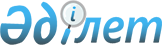 Об утверждении форм решений по классификации товаров, о классификации товара в несобранном виде и принятия предварительного решения относительно определения страны происхождения товара при применении преференциального и непреференциального режимов
					
			Утративший силу
			
			
		
					Постановление Правительства Республики Казахстан от 8 сентября 2010 года № 912. Утратило силу постановлением Правительства Республики Казахстан от 23 июля 2015 года № 573

      Сноска. Утратило силу постановлением Правительства РК от 23.07.2015 № 573 (вводится в действие со дня его первого официального опубликования).      В соответствии с пунктом 3 статьи 78, пунктом 2 статьи 85, пунктом 4 статьи 91 Кодекса Республики Казахстан от 30 июня 2010 года «О таможенном деле в Республике Казахстан» Правительство Республики Казахстан ПОСТАНОВЛЯЕТ:



      1. Утвердить прилагаемые:



      1) форму решения по классификации товаров;



      2) форму решения о классификации товара в несобранном виде;



      3) форму принятия предварительного решения относительно определения страны происхождения товара при применении преференциального и непреференциального режимов.



      2. Настоящее постановление вводится в действие со дня первого официального опубликования.      Премьер-Министр

      Республики Казахстан                       К. Масимов

Утверждены         

постановлением Правительства

Республики Казахстан    

от 8 сентября 2010 года № 912 

Форма

решения по классификации товаров      Выносится в двух экземплярах, один из которых направляется декларанту, второй остается в таможенном органе, принявшем данное решение

Утверждены         

постановлением Правительства

Республики Казахстан   

от 8 сентября 2010 года № 912 

 Форма

решения о классификации товара в несобранном виде

Приложение            

к решению             

о классификации товара

в несобранном виде     

Приложение

к решению о классификации товара в несобранном виде      Решение о классификации товара в несобранном виде и приложение к нему выносится в трех экземплярах и распределяются следующим образом:

      - первый экземпляр - направляется декларанту;

      - второй экземпляр - направляется в адрес территориального подразделения уполномоченного органа в сфере таможенного дела, указанного в графе 1 решения;

      - третий экземпляр - остается в уполномоченном органе в сфере таможенного дела.      *Приложение является неотъемлемой частью к решению по классификации товара в несобранном виде

Утверждены         

постановлением Правительства

Республики Казахстан    

от 8 сентября 2010 года № 912     

Форма принятия предварительного решения относительно

определения страны происхождения товара при применении

преференциального и непреференциального режимов      Выносится в двух экземплярах, один из которых направляется декларанту, второй остается в таможенном органе, принявшем данное решение.
					© 2012. РГП на ПХВ «Институт законодательства и правовой информации Республики Казахстан» Министерства юстиции Республики Казахстан
				1. Наименование таможенного органа,

принявшего решение по классификации

товара:2. Декларант:3. Регистрационный номер:

ХХХХХ/ХХХХ

от «__»___________ года4. Дата выдачи

(число, месяц, год)5. Наименование товара:6. Код и наименование товара в соответствии с

Товарной номенклатурой внешнеэкономической

деятельности таможенного союза:7. Сведения о товаре, описание товара:7. Сведения о товаре, описание товара:8. Обоснование принятия решения по классификации товара (номер грузовой таможенной

декларации, представленные товаросопроводительные документы, заключение эксперта

таможенной лаборатории или отдела (отделения) экспертизы, либо акта (справки) о

результатах исследований товара аккредитованной испытательной лаборатории,

осуществляющей независимую экспертизу товаров):8. Обоснование принятия решения по классификации товара (номер грузовой таможенной

декларации, представленные товаросопроводительные документы, заключение эксперта

таможенной лаборатории или отдела (отделения) экспертизы, либо акта (справки) о

результатах исследований товара аккредитованной испытательной лаборатории,

осуществляющей независимую экспертизу товаров):9. Для служебных отметок (ссылка на нормативные акты, решение таможенного органа):9. Для служебных отметок (ссылка на нормативные акты, решение таможенного органа):Руководитель таможенного органа:

________________________                                 ________________

(фамилия, имя, отчество)                                    (подпись)Исполнитель:

____________             ____________________            ________________

(должность)             (фамилия, имя, отчество)             (подпись)Руководитель таможенного органа:

________________________                                 ________________

(фамилия, имя, отчество)                                    (подпись)Исполнитель:

____________             ____________________            ________________

(должность)             (фамилия, имя, отчество)             (подпись)1. Наименование территориального

подразделения уполномоченного органа в

сфере таможенного дела, в котором будет

производится таможенная очистка товара

в несобранном виде2. Декларант:3. Регистрационный номер:

ХХХХХ/ХХХХ

от «__»___________ года4. Дата выдачи

(число, месяц, год)5. Наименование товара:6. Код и наименование товара в соответствии с

Товарной номенклатурой внешнеэкономической

деятельности таможенного союза:7. Техническое описание товара и его компонентов с указанием принципа действия и

функций, описание способа монтажа или сборки, описание материалов, из которых

произведен товар и его компоненты, сборочные чертежи, схемы, при возможности

фотографии, каталоги производителей, видеоматериал, подробная спецификация товара

согласно приложению*7. Техническое описание товара и его компонентов с указанием принципа действия и

функций, описание способа монтажа или сборки, описание материалов, из которых

произведен товар и его компоненты, сборочные чертежи, схемы, при возможности

фотографии, каталоги производителей, видеоматериал, подробная спецификация товара

согласно приложению*8. Обоснование принятия решения по классификации товара (номер таможенной декларации,

предоставленные товаросопроводительные документы, заключение эксперта таможенной

лаборатории или отдела (отделения) экспертизы, либо акта (справки) о результатах

исследований товара аккредитованной испытательной лаборатории, осуществляющей

независимую экспертизу товаров):8. Обоснование принятия решения по классификации товара (номер таможенной декларации,

предоставленные товаросопроводительные документы, заключение эксперта таможенной

лаборатории или отдела (отделения) экспертизы, либо акта (справки) о результатах

исследований товара аккредитованной испытательной лаборатории, осуществляющей

независимую экспертизу товаров):9. Для служебных отметок (ссылка на нормативные акты, решение таможенного органа):9. Для служебных отметок (ссылка на нормативные акты, решение таможенного органа):Руководитель уполномоченного

органа в сфере таможенного дела:

________________________                                 ________________

(фамилия, имя, отчество)                                    (подпись)Исполнитель:

____________             ____________________            ________________

(должность)             (фамилия, имя, отчество)             (подпись)Руководитель уполномоченного

органа в сфере таможенного дела:

________________________                                 ________________

(фамилия, имя, отчество)                                    (подпись)Исполнитель:

____________             ____________________            ________________

(должность)             (фамилия, имя, отчество)             (подпись)№ п/п

товараНаимено-

вание

комплек-

тной

части

машиныКод

ТН ВЭД ТС

комплек-

тной

части

машиныСтрана

происхо-

ждения

товараКоличес-

тво

(ед.изм.)Вес

нетто

(кг)Цена

товара

(долл.

США)№

конт-

ракта№

специ-

фикации1. Наименование таможенного органа,

принявшего предварительное решение

относительно определения страны

происхождения товара при применении

преференциального и непреференциального

режимов:2. Декларант:3. Регистрационный номер:

ХХХХХ/ХХХХ

от «__»___________ года4. Дата выдачи

(число, месяц, год)5. Наименование товара:6. Код и наименование товара в

соответствии с Товарной номенклатурой

внешнеэкономической деятельности

таможенного союза:7. Сведения о товаре, описание товара:7. Сведения о товаре, описание товара:8. Страна происхождения товара, определенная в соответствии с настоящим

предварительным решением:8. Страна происхождения товара, определенная в соответствии с настоящим

предварительным решением:9. Обоснование принятия предварительного решения относительно определения страны

происхождения товара при применении преференциального и непреференциального режимов:

(представленные товаросопроводительные документы, заключение эксперта таможенной

лаборатории или отдела (отделения) экспертизы, либо акта (справки) о результатах

исследований товара аккредитованной испытательной лаборатории, осуществляющей

независимую экспертизу товаров):9. Обоснование принятия предварительного решения относительно определения страны

происхождения товара при применении преференциального и непреференциального режимов:

(представленные товаросопроводительные документы, заключение эксперта таможенной

лаборатории или отдела (отделения) экспертизы, либо акта (справки) о результатах

исследований товара аккредитованной испытательной лаборатории, осуществляющей

независимую экспертизу товаров):10. Для служебных отметок (ссылка на нормативные акты, решение таможенного органа):10. Для служебных отметок (ссылка на нормативные акты, решение таможенного органа):Руководитель таможенного органа:

________________________                                 ________________

(фамилия, имя, отчество)                                    (подпись)Исполнитель:

____________             ____________________            ________________

(должность)             (фамилия, имя, отчество)             (подпись)Руководитель таможенного органа:

________________________                                 ________________

(фамилия, имя, отчество)                                    (подпись)Исполнитель:

____________             ____________________            ________________

(должность)             (фамилия, имя, отчество)             (подпись)